Student NameGRADE/HOMEROOMTeacher NameDismissal Time/Location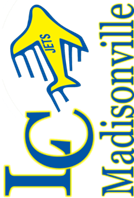 Student NameGRADE/HOMEROOMTeacher NameDismissal Time/Location